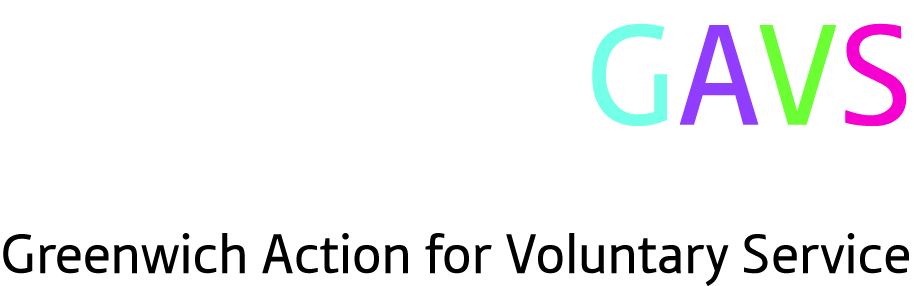 Membership Application Form.........................................................................................................Notes for completing this formAll parts of this form must be completed before your membership application is considered.Please return to GAVS Office, Woolwich Equitable House, 2nd Floor, 10 Woolwich New Road, London, SE18 6AB or email to info@gavs.biz. If you need help with completing this form, please ring us on 020 8309 8231.If your organisation is not registered with the Charities Commission, please send your memoranda and articles or constitution or governing document to info@gavs.biz or to GAVS Office, Woolwich Equitable House, 2nd Floor, 10 Woolwich New Road, London, SE18 6AB in order for your membership application to be processed. If your organisation works with vulnerable adults or children and young people you must submit a relevant safeguarding policy with your application to info@gavs.biz or to GAVS Office, Woolwich Equitable House, 2nd Floor, 10 Woolwich New Road, London, SE18 6AB, in order for your membership application to be processed..........................................................................................................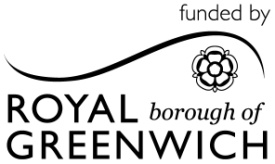 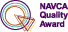 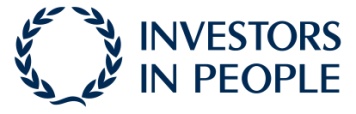 UK registered charity: 1123429, Company Limited by Guarantee: 6438156RememberPlease return to GAVS Office, Woolwich Equitable House, 2nd Floor, 10 Woolwich New Road, London, SE18 6AB or email to info@gavs.biz.If your organisation is not registered with the Charities Commission, please send your memoranda and articles or constitution or governing document to info@gavs.biz or to GAVS Office, Woolwich Equitable House, 2nd Floor, 10 Woolwich New Road, London, SE18 6AB, in order for your membership application to be processed.If your organisation works with vulnerable adults or children and young people you must submit a relevant safeguarding policy with your application to info@gavs.biz or GAVS Office, Woolwich Equitable House, 2nd Floor, 10 Woolwich New Road, London, SE18 6AB, in order for your membership application to be processed.GAVS INFORMATION SERVICEAs part of the services GAVS offers, we send regular email updates on specific topics to our members and other interested Civil Society Organisations in GreenwichPlease tick the email updates you would like to receive:-GAVS Info UpdateSent every Friday: News about GAVS, events and training, national and local updates, resources, funding and vacancies.BME BulletinSent every two months; targeted at groups working with BME communities or groups representing BME communities.Children and Young People BulletinSent monthly; targeted at groups working with children and young people.Employment BulletinSent quarterly; targeted at groups which support people to get back into work e.g. through volunteering, training, job seeking support etc.Health and Well Being BulletinSent every two months; targeted at groups working on health, social care and well being issues.Please state clearly below the email addresses for receiving the updates:If you have any queries about the email updates, please contact Dawn at GAVS on dawn.isherwood@gavs.biz or telephone, 020 8309 8231Other ways to keep in touch with GAVS:Visit our website at www.greenwich-cvs.org.ukFollow us on Twitter  @CVS Greenwich and Facebook (Gavs Greenwich)ORGANISATION CONTACT INFORMATIONPlease note this section will be included in the member only section of GAVS’ website. ORGANISATION CONTACT INFORMATIONPlease note this section will be included in the member only section of GAVS’ website. ORGANISATION CONTACT INFORMATIONPlease note this section will be included in the member only section of GAVS’ website. ORGANISATION CONTACT INFORMATIONPlease note this section will be included in the member only section of GAVS’ website. ORGANISATION CONTACT INFORMATIONPlease note this section will be included in the member only section of GAVS’ website. ORGANISATION CONTACT INFORMATIONPlease note this section will be included in the member only section of GAVS’ website. ORGANISATION CONTACT INFORMATIONPlease note this section will be included in the member only section of GAVS’ website. Name of Organisation:Name of Organisation:Name of Organisation:Name of Organisation:Name of Organisation:Name of Organisation:Name of Organisation:Correspondence address:Main office telephone number:Main office telephone number:Main office telephone number:Main office telephone number:Main office telephone number:Main office telephone number:Correspondence address:Website address:Website address:Website address:Website address:Website address:Website address:Fax number:Website address:Website address:Website address:Website address:Website address:Website address:Fax number:Main office email address:Main office email address:Main office email address:Main office email address:Main office email address:Main office email address:Name of organisation’s main contact:Main office email address:Main office email address:Main office email address:Main office email address:Main office email address:Main office email address:Role/position in organisation:Tel number and email of main contact if different from above:Tel number and email of main contact if different from above:Tel number and email of main contact if different from above:Tel number and email of main contact if different from above:Tel number and email of main contact if different from above:Tel number and email of main contact if different from above:ABOUT THE ORGANISATIONABOUT THE ORGANISATIONABOUT THE ORGANISATIONABOUT THE ORGANISATIONABOUT THE ORGANISATIONABOUT THE ORGANISATIONABOUT THE ORGANISATIONWhat status does your organisation have?Informal groupUnincorporated charity Incorporated charityCompany limited by guaranteeCommunity Interest CompanyOther: (please describe)At any one time, approximately how many volunteers work for you (excluding trustees/management committee members)?01-1011-2021-5051-100100+At any one time, approximately how many volunteers work for you (excluding trustees/management committee members)?01-1011-2021-5051-100100+At any one time, approximately how many volunteers work for you (excluding trustees/management committee members)?01-1011-2021-5051-100100+At any one time, approximately how many volunteers work for you (excluding trustees/management committee members)?01-1011-2021-5051-100100+At any one time, approximately how many volunteers work for you (excluding trustees/management committee members)?01-1011-2021-5051-100100+At any one time, approximately how many volunteers work for you (excluding trustees/management committee members)?01-1011-2021-5051-100100+How many paid full time staff do you employ?01-1011-2021-5051-100100+How many paid part time staff do you employ?01-1011-2021-5051-100100+How many paid part time staff do you employ?01-1011-2021-5051-100100+How many paid part time staff do you employ?01-1011-2021-5051-100100+How many paid part time staff do you employ?01-1011-2021-5051-100100+How many paid part time staff do you employ?01-1011-2021-5051-100100+How many paid part time staff do you employ?01-1011-2021-5051-100100+Company registration no (if applicable):Charity registration no (if applicable):Charity registration no (if applicable):Charity registration no (if applicable):Charity registration no (if applicable):Charity registration no (if applicable):Charity registration no (if applicable):How many Trustees/management committee members do you have?How many Trustees/management committee members do you have?How many Trustees/management committee members do you have?How many Trustees/management committee members do you have?How many Trustees/management committee members do you have?How many Trustees/management committee members do you have?How many Trustees/management committee members do you have?Do you have a quality assurance award? e.g. Investors in People, Matrix, PQASSOYesNoIf yes please specify below:Do you have a quality assurance award? e.g. Investors in People, Matrix, PQASSOYesNoIf yes please specify below:Do you have a quality assurance award? e.g. Investors in People, Matrix, PQASSOYesNoIf yes please specify below:What is your annual turnover? Below £5,000£5,000 - £30,000£30,000 - £100,000£100,000 - £200,000£200,000+What is your annual turnover? Below £5,000£5,000 - £30,000£30,000 - £100,000£100,000 - £200,000£200,000+What is your annual turnover? Below £5,000£5,000 - £30,000£30,000 - £100,000£100,000 - £200,000£200,000+What is your annual turnover? Below £5,000£5,000 - £30,000£30,000 - £100,000£100,000 - £200,000£200,000+In the space below please describe briefly the main aim of your organisation:In the space below please describe briefly the main aim of your organisation:In the space below please describe briefly the main aim of your organisation:Please tell us where you deliver your services:Locally (state wards below*)Royal Borough of GreenwichNationalInternational*Specify wards herePlease tell us where you deliver your services:Locally (state wards below*)Royal Borough of GreenwichNationalInternational*Specify wards herePlease tell us where you deliver your services:Locally (state wards below*)Royal Borough of GreenwichNationalInternational*Specify wards hereWho do you target in the community? (tick all that apply)Who do you target in the community? (tick all that apply)Who do you target in the community? (tick all that apply)Who do you target in the community? (tick all that apply)Who do you target in the community? (tick all that apply)Who do you target in the community? (tick all that apply)Black and minority ethnic groupsCarers Children and youthElders/Older peopleDisabled peopleFamilies/Parents GeneralLesbian/Gay/Bisexual/Transgender peopleWomenOther CSOsOther (please specify belowFamilies/Parents GeneralLesbian/Gay/Bisexual/Transgender peopleWomenOther CSOsOther (please specify belowFamilies/Parents GeneralLesbian/Gay/Bisexual/Transgender peopleWomenOther CSOsOther (please specify belowFamilies/Parents GeneralLesbian/Gay/Bisexual/Transgender peopleWomenOther CSOsOther (please specify belowFamilies/Parents GeneralLesbian/Gay/Bisexual/Transgender peopleWomenOther CSOsOther (please specify belowWhat services does your organisation provide? (tick all that apply) What services does your organisation provide? (tick all that apply) What services does your organisation provide? (tick all that apply) What services does your organisation provide? (tick all that apply) What services does your organisation provide? (tick all that apply) What services does your organisation provide? (tick all that apply) Animal care Advice/Information/GuidanceAdvocacy/ CampaigningArts/Culture/HeritageBefriendingCharity shopChildcare/Play/Youth ClubCommunity AssociationCommunity CentreCommunity SafetyCounselling(professional only)Day/Respite careDomestic/Garden helpDomestic violenceEmployment & related skills trainingHealthcareHousing/AccommodationEnvironmental/conservationEquipment hire/loanFinancial servicesFundraisingAnimal care Advice/Information/GuidanceAdvocacy/ CampaigningArts/Culture/HeritageBefriendingCharity shopChildcare/Play/Youth ClubCommunity AssociationCommunity CentreCommunity SafetyCounselling(professional only)Day/Respite careDomestic/Garden helpDomestic violenceEmployment & related skills trainingHealthcareHousing/AccommodationEnvironmental/conservationEquipment hire/loanFinancial servicesFundraisingsupportGrant makingICT servicesLeisure/SocialMental HealthOffice ServicesReligion/FaithResearchSportsSupplementary SchoolTenants/Residents associationTranslation servicesSubstance misuseTransportVenue/Hall hireVolunteersYouth crimeOther (please specify below)supportGrant makingICT servicesLeisure/SocialMental HealthOffice ServicesReligion/FaithResearchSportsSupplementary SchoolTenants/Residents associationTranslation servicesSubstance misuseTransportVenue/Hall hireVolunteersYouth crimeOther (please specify below)supportGrant makingICT servicesLeisure/SocialMental HealthOffice ServicesReligion/FaithResearchSportsSupplementary SchoolTenants/Residents associationTranslation servicesSubstance misuseTransportVenue/Hall hireVolunteersYouth crimeOther (please specify below)supportGrant makingICT servicesLeisure/SocialMental HealthOffice ServicesReligion/FaithResearchSportsSupplementary SchoolTenants/Residents associationTranslation servicesSubstance misuseTransportVenue/Hall hireVolunteersYouth crimeOther (please specify below)HELP GAVS PROVIDE A BETTER SERVICEHELP GAVS PROVIDE A BETTER SERVICEHELP GAVS PROVIDE A BETTER SERVICEHELP GAVS PROVIDE A BETTER SERVICEHELP GAVS PROVIDE A BETTER SERVICEHow can GAVS help you? (tick all that apply)How can GAVS help you? (tick all that apply)How can GAVS help you? (tick all that apply)How can GAVS help you? (tick all that apply)How can GAVS help you? (tick all that apply)How can GAVS help you? (tick all that apply)How can GAVS help you? (tick all that apply)How can GAVS help you? (tick all that apply)Advocacy/representation/campaigningBusiness/organisational planningLegal e.g. Constitution/memoranda and articles, Health and safetyFinance/payrollFundraising strategies/proposals/bidsHuman ResourcesIT/ Website/Social media e.g. FacebookManagement and leadershipMarketing, communication and publicityMonitoring and evaluationNetworking, collaboration, consortia & partnershipsManagement committee/trustee boardPolicies and ProceduresProject managementQuality AssuranceSafeguarding adults/children Social enterpriseOther (please specify)GAVSAdvocacy/representation/campaigningBusiness/organisational planningLegal e.g. Constitution/memoranda and articles, Health and safetyFinance/payrollFundraising strategies/proposals/bidsHuman ResourcesIT/ Website/Social media e.g. FacebookManagement and leadershipMarketing, communication and publicityMonitoring and evaluationNetworking, collaboration, consortia & partnershipsManagement committee/trustee boardPolicies and ProceduresProject managementQuality AssuranceSafeguarding adults/children Social enterpriseOther (please specify)GAVSAdvocacy/representation/campaigningBusiness/organisational planningLegal e.g. Constitution/memoranda and articles, Health and safetyFinance/payrollFundraising strategies/proposals/bidsHuman ResourcesIT/ Website/Social media e.g. FacebookManagement and leadershipMarketing, communication and publicityMonitoring and evaluationNetworking, collaboration, consortia & partnershipsManagement committee/trustee boardPolicies and ProceduresProject managementQuality AssuranceSafeguarding adults/children Social enterpriseOther (please specify)GAVSAdvocacy/representation/campaigningBusiness/organisational planningLegal e.g. Constitution/memoranda and articles, Health and safetyFinance/payrollFundraising strategies/proposals/bidsHuman ResourcesIT/ Website/Social media e.g. FacebookManagement and leadershipMarketing, communication and publicityMonitoring and evaluationNetworking, collaboration, consortia & partnershipsManagement committee/trustee boardPolicies and ProceduresProject managementQuality AssuranceSafeguarding adults/children Social enterpriseOther (please specify)GAVSAdvocacy/representation/campaigningBusiness/organisational planningLegal e.g. Constitution/memoranda and articles, Health and safetyFinance/payrollFundraising strategies/proposals/bidsHuman ResourcesIT/ Website/Social media e.g. FacebookManagement and leadershipMarketing, communication and publicityMonitoring and evaluationNetworking, collaboration, consortia & partnershipsManagement committee/trustee boardPolicies and ProceduresProject managementQuality AssuranceSafeguarding adults/children Social enterpriseOther (please specify)GAVSAdvocacy/representation/campaigningBusiness/organisational planningLegal e.g. Constitution/memoranda and articles, Health and safetyFinance/payrollFundraising strategies/proposals/bidsHuman ResourcesIT/ Website/Social media e.g. FacebookManagement and leadershipMarketing, communication and publicityMonitoring and evaluationNetworking, collaboration, consortia & partnershipsManagement committee/trustee boardPolicies and ProceduresProject managementQuality AssuranceSafeguarding adults/children Social enterpriseOther (please specify)GAVSAdvocacy/representation/campaigningBusiness/organisational planningLegal e.g. Constitution/memoranda and articles, Health and safetyFinance/payrollFundraising strategies/proposals/bidsHuman ResourcesIT/ Website/Social media e.g. FacebookManagement and leadershipMarketing, communication and publicityMonitoring and evaluationNetworking, collaboration, consortia & partnershipsManagement committee/trustee boardPolicies and ProceduresProject managementQuality AssuranceSafeguarding adults/children Social enterpriseOther (please specify)GAVSAdvocacy/representation/campaigningBusiness/organisational planningLegal e.g. Constitution/memoranda and articles, Health and safetyFinance/payrollFundraising strategies/proposals/bidsHuman ResourcesIT/ Website/Social media e.g. FacebookManagement and leadershipMarketing, communication and publicityMonitoring and evaluationNetworking, collaboration, consortia & partnershipsManagement committee/trustee boardPolicies and ProceduresProject managementQuality AssuranceSafeguarding adults/children Social enterpriseOther (please specify)GAVSDECLARATIONSDECLARATIONSDECLARATIONSDECLARATIONSDECLARATIONSName and Position of person completing this form:Name and Position of person completing this form:Name and Position of person completing this form:Name and Position of person completing this form:Name and Position of person completing this form:Name and Position of person completing this form:Name and Position of person completing this form:Name and Position of person completing this form:Date completed:Date completed:Date completed:Date completed:I declare that I am authorised to complete this form on behalf of the above named organisationI declare that I am authorised to complete this form on behalf of the above named organisationI declare that I am authorised to complete this form on behalf of the above named organisationI declare that I am authorised to complete this form on behalf of the above named organisationDate completed:Date completed:Date completed:Date completed:SignatureSignatureSignatureSignatureI am happy for GAVS to make information about this organisation available to non commercial enquirers e.g. other civil society organisations, the Council, NHS etcI am happy for GAVS to make information about this organisation available to non commercial enquirers e.g. other civil society organisations, the Council, NHS etcI am happy for GAVS to make information about this organisation available to non commercial enquirers e.g. other civil society organisations, the Council, NHS etcI am happy for GAVS to make information about this organisation available to non commercial enquirers e.g. other civil society organisations, the Council, NHS etcSignatureSignatureSignatureSignatureI do not want this organisation’s details made available to non commercial enquirersI do not want this organisation’s details made available to non commercial enquirersI do not want this organisation’s details made available to non commercial enquirersI do not want this organisation’s details made available to non commercial enquirersI do not want this organisation’s details made available to non commercial enquirersI do not want this organisation’s details made available to non commercial enquirersI do not want this organisation’s details made available to non commercial enquirersI do not want this organisation’s details made available to non commercial enquirers